		Colégio Nossa Senhora de Lourdes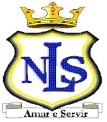 SIMULADOS - 2016Colégio Nossa Senhora de LourdesSIMULADOS - 2016Colégio Nossa Senhora de LourdesSIMULADOS - 20163º TRIMESTREensino fUNDAMENTAL– 9º ANO3º TRIMESTREensino fUNDAMENTAL– 9º ANO3º TRIMESTREensino fUNDAMENTAL– 9º ANO3º TRIMESTREensino fUNDAMENTAL– 9º ANO3º TRIMESTREensino fUNDAMENTAL– 9º ANO3º TRIMESTREensino fUNDAMENTAL– 9º ANO21/0905/10SIMULADÃO18/1026/1009/1123/11QuímicaEspanholArteHistóriaAtualidadesSIMULADÃO18/10MatemáticaInglêsFísica Português Geografia Redação3º TRIMESTREensino fUNDAMENTAL– 9º ANO3º TRIMESTREensino fUNDAMENTAL– 9º ANO3º TRIMESTREensino fUNDAMENTAL– 9º ANO3º TRIMESTREensino fUNDAMENTAL– 9º ANO3º TRIMESTREensino fUNDAMENTAL– 9º ANO3º TRIMESTREensino fUNDAMENTAL– 9º ANO21/0905/10SIMULADÃO18/1026/1009/1123/11QuímicaEspanholArteHistóriaAtualidadesSIMULADÃO18/10MatemáticaInglêsFísica Português Geografia Redação3º TRIMESTREensino fUNDAMENTAL– 9º ANO3º TRIMESTREensino fUNDAMENTAL– 9º ANO3º TRIMESTREensino fUNDAMENTAL– 9º ANO3º TRIMESTREensino fUNDAMENTAL– 9º ANO3º TRIMESTREensino fUNDAMENTAL– 9º ANO3º TRIMESTREensino fUNDAMENTAL– 9º ANO21/0905/10SIMULADÃO18/1026/1009/1123/11QuímicaEspanholArteHistóriaAtualidadesSIMULADÃO18/10MatemáticaInglêsFísica Português Geografia Redação